Domácí úkoly 23. 3. 2021 – 4. třída – AngličtinaDnes začínáme nové téma „TIME“.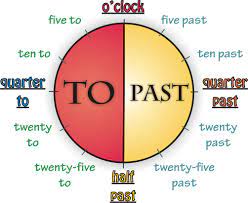 Prvním úkolem jsou slovíčka: slovníček – str. 25, 26 – 1. sloupecDruhý úkol je na classroom: DÚ – TIME – doplň správný čas do okýnek, pokud si nebudeš vědět rady, koukni na obrázek nebo se podívej na classroom TIME – gramatika.Pěkný zbytek dne Z. S.